附件1：考核合格人员名单附件2：培训地址：大兴区庞各庄消防中队（大兴区隆兴大街与绿海路交叉口东北角、北京阀门总厂股份有限公司东侧）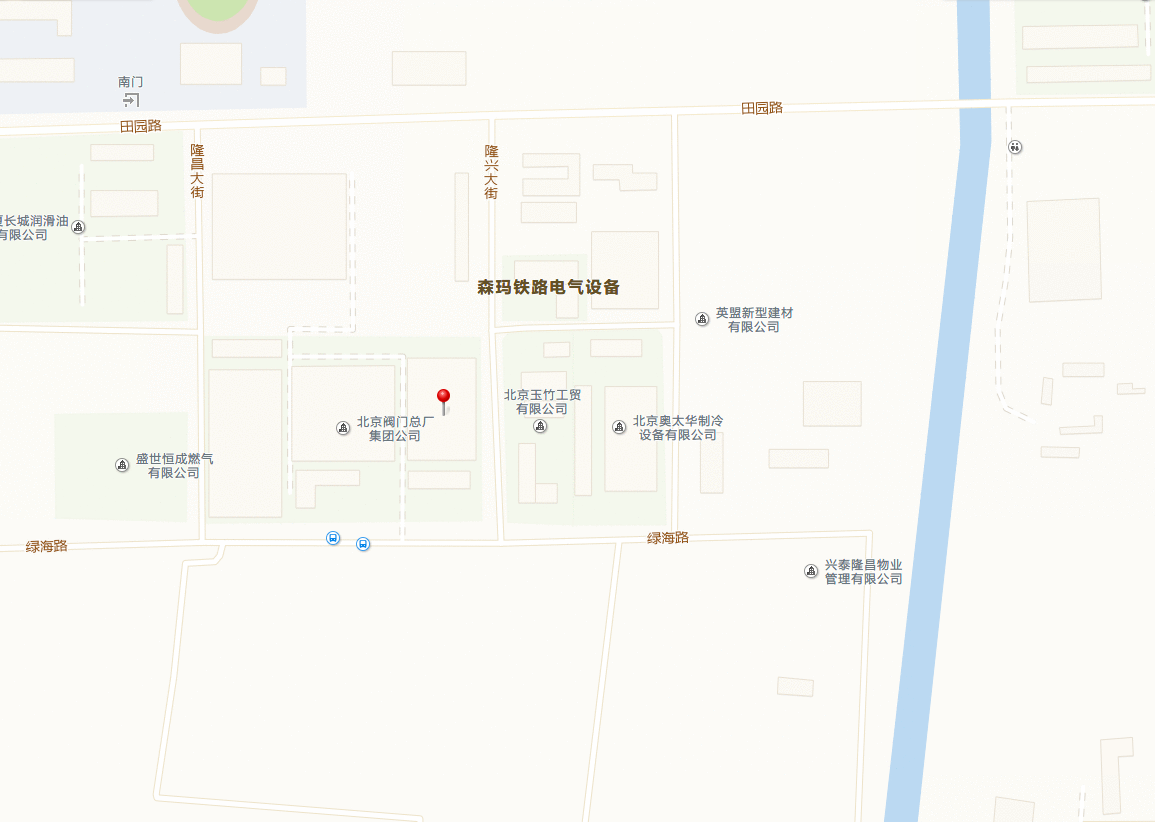 序号考号姓名序号考号姓名12018003师浩然412018084李福然22018009张洋422018085李佳文32018010于雷432018086李凯42018012李秀明442018087李宁52018016石侬侬452018094刘磊62018017张亚博462018095刘岐72018019张伟472018097刘松82018020龚浩482018098刘威92018022孙雪东492018099刘伟102018023刘新502018100柳译均112018026张壮壮512018101毛新宇122018029陈胜522018102穆然132018034尹天星532018103潘秋岩142018035田国泽542018106任志坚152018036吴畏552018108石景阳162018037孟颖博562018111宋成龙172018038郭堃572018002王维佳182018042杨光582018117王建爽192018045孟宇592018119王庆明202018046王毅602018121王伟212018047祁振辉612018122王喜柱222018049陈磊622018125王梓宁232018050林亮亮632018126魏少栋242018051李延彪642018127吴强252018053佟赛652018129徐继东262018055郭宏祥662018131闫旭272018005田浩672018130徐伟282018059关雪男682018131颜晓宇292018062陈卫涛692018136杨文将302018063陈新朋702018138杨泳欢312018065程树彪712018144袁得宾322018068邓文玉722018147张磊332018069丁浩庭732018149张希342018071董凯鹏742018155童政352018072董伟璇752018158张有庆362018074高梓桐762018159周超372018078黄赛玉772018161刘家伟382018079贾浩782018164赵萌392018080蒋跃792018166王宇402018082孔庆端802018092刘畅